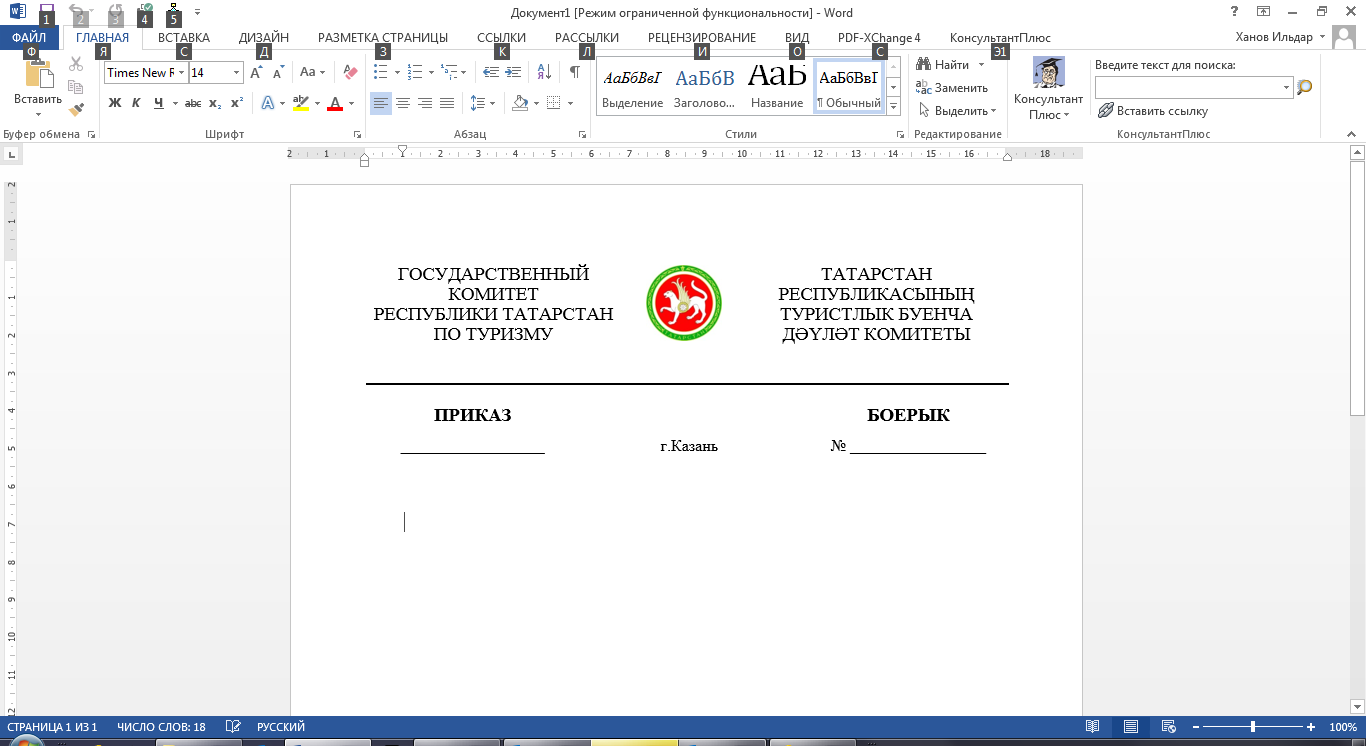 О порядке уведомления представителя нанимателя (работодателя) о фактах обращения в целях склонения государственного гражданского служащего Государственного комитета Республики Татарстан по туризму к совершению коррупционных правонарушенийВ соответствии с частью 5 статьи 9 Федерального закона от 25 декабря 2008 года № 273-ФЗ «О противодействии коррупции» п р и к а з ы в а ю:Утвердить прилагаемый Порядок уведомления представителя нанимателя (работодателя) о фактах обращения в целях склонения государственного гражданского служащего Государственного комитета Республики Татарстан по туризму к совершению коррупционных правонарушений.Контроль за исполнением настоящего приказа оставляю за собой.Председатель                                                                                                  С.Е.ИвановУтвержденприказом Государственного комитетаРеспублики Татарстанпо туризму от «___»___________.№ _____Порядокуведомления представителя нанимателя (работодателя) о фактах обращения в целях склонения государственного гражданского служащегоГосударственного комитета Республики Татарстан по туризму к совершению коррупционных правонарушенийУведомление представителя нанимателя (работодателя) о фактах обращения в целях склонения государственного гражданского служащего Государственного комитета Республики Татарстан по туризму к совершению коррупционных правонарушений (далее - уведомление) осуществляется государственным гражданским служащим Государственного комитета Республики Татарстан по туризму (далее - государственный служащий) письменно по форме согласно приложению № 1 к настоящему Порядку путем его передачи уполномоченному представителем нанимателя (работодателем) лицу, ответственному за работу по профилактике коррупционных и иных правонарушений в Государственном комитете Республики Татарстан по туризму (далее - уполномоченное лицо), или направления такого уведомления по почте.Государственный служащий обязан уведомить представителя нанимателя (работодателя) обо всех случаях обращения к нему каких-либо лиц в целях склонения его к совершению коррупционных правонарушений не позднее рабочего дня, следующего за днем обращения к государственному служащему в целях склонения его к совершению коррупционных правонарушений.В случае нахождения государственного служащего в командировке, в отпуске, вне места прохождения службы он обязан уведомить представителя нанимателя (работодателя) незамедлительно с момента прибытия к месту прохождения службы.Перечень сведений, подлежащих отражению в уведомлении, должен содержать:- фамилию, имя, отчество, должность, место жительства и телефон государственного служащего, направившего уведомление;- описание обстоятельств, при которых стало известно о случае обращения к государственному служащему в связи с исполнением им служебных обязанностей каких-либо лиц в целях склонения его к совершению коррупционного правонарушения (дата, место, время, другие условия). В случае направления уведомления государственным служащим, указанным в пункте 10 настоящего Порядка, указывается фамилия, имя, отчество и должность государственного служащего, которого склоняют к совершению коррупционного правонарушения;- подробные сведения о коррупционном правонарушении, которое должен был бы совершить государственный служащий по просьбе обратившихся лиц;- все известные сведения о физическом (юридическом) лице, склоняющем государственного служащего к совершению коррупционного правонарушения (фамилия, имя, отчество, должность и т.д.);- способ склонения государственного служащего к совершению коррупционного правонарушения (подкуп, угроза, обещание, обман, насилие, шантаж и т.д.);- обстоятельства склонения государственного служащего к совершению коррупционного правонарушения (телефонный разговор, личная встреча, почтовое отправление и т.д.), а также информацию об отказе (согласии) принять предложение лица о совершении коррупционного правонарушения;- дата заполнения государственным служащим уведомления;- подпись государственного служащего, заполнившего уведомление.Уведомления подлежат обязательной регистрации в день поступления в  журнале регистрации уведомлений о фактах обращения в целях склонения государственного гражданского служащего Государственного комитета Республики Татарстан по туризму к совершению коррупционных правонарушений (далее - журнал регистрации), составленном по форме согласно приложению № 2 к настоящему Порядку, который должен быть прошит и пронумерован, а также заверен оттиском печати Государственного комитета Республики Татарстан по туризму.Ведение журнала регистрации возлагается на уполномоченное лицо.Уполномоченное лицо, принявшее уведомление, после его регистрации в журнале регистрации выдает государственному служащему, передавшему уведомление, под роспись талон-уведомление с указанием данных о лице, принявшем уведомление, дате и времени его принятия.Талон-уведомление состоит из двух частей: корешка талона-уведомления и талона-уведомления (приложение № 3 к настоящему Порядку).После заполнения корешок талона-уведомления остается у уполномоченного лица.В случае, если уведомление поступило по почте, талон-уведомление направляется государственному служащему, направившему уведомление, по почте заказным письмом.Отказ в регистрации уведомления, а также невыдача талона-уведомления не допускаются.После регистрации уведомления в журнале регистрации оно передается на рассмотрение председателю Государственного комитета Республики Татарстан по туризму (или лицу, его замещающему) с целью последующей организации проверки содержащихся в нем сведений.Конфиденциальность полученных сведений обеспечивается уполномоченным лицом.Организация проверки сведений о случаях обращения к государственному служащему в связи с исполнением им служебных обязанностей каких-либо лиц в целях склонения его к совершению коррупционных правонарушений или о ставших известными фактах обращения к иным государственным служащим каких-либо лиц в целях склонения их к совершению коррупционных правонарушений осуществляется уполномоченным лицом по поручению председателя Государственного комитета Республики Татарстан по туризму (или лица, его замещающего) путем направления уведомлений в Прокуратуру Республики Татарстан, Министерство внутренних дел по Республике Татарстан, Управление Федеральной службы безопасности по Республике Татарстан, проведения бесед с государственным служащим, подавшим уведомление, лицом, указанным в уведомлении, получения от государственного служащего пояснения по сведениям, изложенным в уведомлении.Уведомление направляется представителем нанимателя (работодателя) в Прокуратуру Республики Татарстан, Министерство внутренних дел по Республике Татарстан, Управление Федеральной службы безопасности по Республике Татарстан не позднее 10 дней с даты его регистрации в журнале регистрации. Государственный служащий, которому стало известно о факте обращения к иным государственным служащим в связи с исполнением служебных обязанностей каких-либо лиц в целях склонения их к совершению коррупционных правонарушений, вправе уведомлять об этом представителя нанимателя (работодателя) в порядке, аналогичном установленному Порядком.Невыполнение государственным служащим должностной (служебной) обязанности, предусмотренной частью 1 статьи 9 Федерального закона                    от 25 декабря 2008 года № 273-ФЗ «О противодействии коррупции», является правонарушением, влекущим его увольнение с государственной службы либо привлечение его к иным видам ответственности в соответствии с законодательством Российской Федерации.Приложение № 1к Порядку уведомления представителя нанимателя (работодателя) о фактах обращения в целях склонения государственного гражданского служащего Государственного комитета Республики Татарстан по туризму к совершению коррупционных правонарушений, утвержденному приказом Государственного комитета Республики Татарстан по туризмуот «___» ___________ 2014 г. № _____(Ф.И.О., должность представителя нанимателя (работодателя)(наименование государственного органа)от  (Ф.И.О., должность государственного гражданского служащего, место жительства, телефон)УВЕДОМЛЕНИЕ
о факте обращения в целях склонения государственногогражданского служащего Государственного комитета Республики Татарстан по туризму
к совершению коррупционных правонарушенийСообщаю, что:1.  (описание обстоятельств, при которых стало известно о случае обращения к государственному гражданскому служащему в связи с исполнением им служебных обязанностей каких-либо лиц в целях склонения его к совершению коррупционного правонарушения)2.  (подробные сведения о коррупционном правонарушении, которое должен был бысовершить государственный гражданский служащий по просьбе обратившихся лиц)3.  (все известные сведения о физическом (юридическом) лице, склоняющем государственного гражданского служащего к совершению коррупционного правонарушения)4.  (способ и обстоятельства склонения государственного гражданского служащего к совершению коррупционного правонарушения, а также информация об отказе (согласии)принять предложение лица о совершении коррупционного правонарушения)Приложение № 2к Порядку уведомления представителя нанимателя (работодателя) о фактах обращения в целях склонения государственного гражданского служащего Государственного комитета Республики Татарстан по туризму к совершению коррупционных правонарушений, утвержденному приказом Государственного комитета Республики Татарстан по туризмуот «___» ____________ 2014 г.  № ____Журнал регистрации уведомлений о фактах обращения в целях склонения государственного гражданского служащего Государственного комитета Республики Татарстан по туризму к совершению коррупционных правонарушенийПриложение № 3к Порядку уведомления представителя нанимателя (работодателя) о фактах обращения в целях склонения государственного гражданского служащего Государственного комитета Республики Татарстан по туризму к совершению коррупционных правонарушений, утвержденному приказом Государственного комитета Республики Татарстан по туризмуот «___» ____________ 2014 г.  № _________________________________________________________________                    г.Казань№ __________(дата)(подпись)(инициалы и фамилия)№п/пНомер, дата уведомления (указывается номер и дата талона-уведомления)Сведения о государственном гражданском служащем, направившем уведомлениеСведения о государственном гражданском служащем, направившем уведомлениеСведения о государственном гражданском служащем, направившем уведомлениеСведения о государственном гражданском служащем, направившем уведомлениеКраткое содержание уведомленияФ.И.О. лица, принявшего уведомление№п/пНомер, дата уведомления (указывается номер и дата талона-уведомления)Ф.И.О.Документ, удостоверяющий личность - паспорт гражданина Российской Федерации; служебное удостоверениеДолжностьКонтактный номер телефонаКраткое содержание уведомленияФ.И.О. лица, принявшего уведомлениеТАЛОН-КОРЕШОК№ __________Уведомление принято от________________________________________________________________________________(Ф.И.О. государственного гражданского служащего)Краткое содержание уведомления:__________ ________________________________________________________________________________________________________________________________________________________________________________________________________________________________________________________________________________________(подпись и должность лица, принявшего уведомление)«___» _____________20 __ г.________________________________________(подпись лица, получившего талон-уведомление)«___» _____________20 __ г.ТАЛОН-УВЕДОМЛЕНИЕ№ ___________Уведомление принято от ________________________________________________________________________________(Ф.И.О. государственного гражданского служащего)Краткое содержание уведомления:__________ ________________________________________________________________________________________________________________________________________________________________________________________________________Уведомление принято:________________________________________(Ф.И.О., должность лица, принявшего уведомление)________________________________________(номер по журналу)«___» _____________20 __ г.________________________________________(подпись государственного гражданского служащего, принявшего уведомление)